BANDO VOUCHER INTERNAZIONALIZZAZIONE 2021Modulo di rendicontazione e dichiarazione sostitutiva resa ai sensi del DPR N.445/2000da presentare in via telematica entro il 31 marzo 2022in qualità di titolare/legale rappresentantein relazione alla domanda di partecipazione presentata a valere sul Bando voucher Internazionalizzazione 2021CHIEDEla liquidazione del contributo camerale per il quale è stato ammesso.A tal fine sotto la propria responsabilità, ai sensi degli artt. 46 e 47 del D.P.R. n. 445 del 28/12/2000 e consapevole della decadenza dai benefici conseguiti a seguito del provvedimento emanato sulla base di dichiarazione non veritiera e della responsabilità penale conseguente a dichiarazioni non rispondenti al vero secondo quanto previsto dagli art. 76 e 75 del D.P.R. n. 445/2000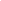 DICHIARAdi aver preso visione del Bando accettandone integralmente il contenuto e impegnandosi a rispettare quanto in esso prescritto sia al momento della presentazione della domanda che durante l’intero periodo di validità del bando;che l’intervento effettuato, per il quale è stato richiesto il contributo camerale, è stato eseguito nel rispetto delle norme, delle condizioni stabilite dal relativo bando e in conformità alla domanda presentata;che l'impresa rientra nell’ambito delle MPMI così come definite dal Reg UE n.651/2014 in quanto occupa n.___________ unità alla data della presente domanda, ed ha un fatturato o un totale di bilancio annuo pari a ______________________; che l’impresa non si trova in stato di liquidazione o scioglimento né ha procedure concorsuali in corso;che l’impresa non si trova in rapporto di controllo/collegamento ai sensi dell’art. 2359 C.c. con i propri fornitori di beni/servizi i cui costi siano oggetto di contributo, né ha con essi assetti proprietari sostanzialmente coincidenti1;che le spese sostenute per l’intervento per il quale è stato chiesto il contributo sono evidenziate nel prospetto seguente A fronte delle seguenti spese dettagliatamente sostenute (compilare solo la tabella relativa alla tipologia di spesa effettuata):Ai fini della richiesta allega:1) copia delle fatture e degli altri documenti di spesa;2) copia dei pagamenti effettuati esclusivamente mediante transazioni bancarie verificabili (ri.ba., assegno, bonifico, carta di credito ecc.) e copia del relativo estratto conto bancario dove sono riportati;3) nel caso dell’attività formativa, per ciascuna persona formata:dichiarazione di fine corso da parte del soggetto formatore;copia dell’attestato di frequenza comprovante la frequenza ad almeno l’80% del monte ore complessivo.DICHIARA che l’impresa, relativamente alle stesse spese ammissibili,  non ha beneficiato di altri aiuti di Stato  ha beneficiato dei seguenti aiuti di Stato:che le copie dei documenti di spesa e dei pagamenti effettuati trasmessi in allegato sono conformi ai documenti originali, i quali rimarranno a disposizione per eventuali verifiche per un periodo di almeno 10 (dieci) anni dalla data del provvedimento di erogazione del contributoDICHIARA inoltredi essere ancora in possesso dei requisiti soggettivi e delle altre indicazioni previste dal Bando per l'ammissibilità al contributo; di essere a conoscenza del fatto che le agevolazioni di cui al presente bando saranno concesse in regime "de minimis" ai sensi dei regolamenti n. 1407/2013. Tale normativa prevede che un’impresa unica non possa ottenere aiuti diretti o indiretti di fonte pubblica, erogati in regime “de minimis” per un importo superiore a 200.000,00 Euro nell'arco dell’esercizio in corso e dei due esercizi finanziari precedenti dell’impresa. Come momento di riferimento andrà presa la data del provvedimento con cui viene assegnato ciascun contributo o aiuto indiretto. Per le imprese del settore autotrasporto di merci su strada per conto terzi il massimale è invece fissato in 100.000 Euro.;di essere disponibile a fornire all'Ente camerale tutti gli elementi informativi e di valutazione nonché la documentazione che si rendessero necessari, sotto la pena di inammissibilità del beneficio e di non opporsi ad eventuali controlli sulla documentazione relativa all'iniziativa oggetto del contributo richiesto.                             Firma digitale del Legale rappresentante                                                  ____________________________Per chiarimenti o richieste di integrazioni in merito alla rendicontazione contattare: _______________________________________________________________________________________________________n. telefono _____________________________ e mail _________________________________________________________INFORMATIVA PRIVACYAi sensi e per gli effetti di quanto previsto dagli artt. 13 e 14 del Regolamento (UE) 2016/679 del Parlamento e del Consiglio Europeo relativo alla protezione delle persone fisiche con riguardo al trattamento dei dati personali, nonché alla libera circolazione di tali dati (di seguito GDPR), la Camera di Commercio dell’Umbria intende fornire informazioni sulle modalità del trattamento dei dati personali, in relazione alla presentazione della domanda di partecipazione. Il titolare del trattamento dei dati è la Camera di Commercio dell’Umbria con sede legale in via Cacciatori delle Alpi, 42, Perugia, tel.075/57481, cciaa@pec.umbria.camcom.it, la quale ha designato il Responsabile della Protezione dei Dati (RPD), contattabile al seguente indirizzo email rpd.pg@umbria.camcom.it. Si informa che i dati conferiti dai soggetti interessati costituiscono presupposto indispensabile per lo svolgimento dell’iniziativa oggetto del presente bando con particolare riferimento alla corretta gestione amministrativa e della corrispondenza nonché per finalità strettamente connesse all’adempimento degli obblighi di legge, contabili e fiscali, ivi inclusa ai fini degli adempimenti necessari a dare applicazione al presente testo di regolamento, compresa la comunicazione di tali informazioni alle banche dati dei contributi pubblici previste dall’ordinamento giuridico nonché all’adempimento degli obblighi di trasparenza ai sensi del D.lgs. 14 marzo 2013, n. 33. Si precisa che l’interessato è tenuto a garantire la correttezza dei dati personali forniti, impegnandosi, in caso di modifica dei suddetti dati, a richiederne la variazione affinché questi siano mantenuti costantemente aggiornati. I dati forniti saranno utilizzati solo con modalità e procedure strettamente necessarie ai suddetti scopi e non saranno oggetto di comunicazione e diffusione fuori dai casi individuati da espresse disposizioni normative. Resta fermo l’obbligo della Camera di Commercio dell’Umbria di comunicare i dati all’Autorità Giudiziaria, ogni qual volta venga inoltrata specifica richiesta al riguardo. Il trattamento dei dati personali è effettuato – nel rispetto di quanto previsto dal GDPR e successive modificazioni e integrazioni, nonché dalla normativa nazionale – anche con l’ausilio di strumenti informatici, ed è svolto dal personale della Camera di Commercio dell’Umbria e/o da soggetti terzi, designati Responsabili esterni del trattamento, che abbiano con esso rapporti di servizio, per il tempo strettamente necessario a conseguire gli scopi per cui sono stati raccolti. La conservazione degli atti inerenti al presente bando cessa decorsi 10 anni dall’avvenuta corresponsione dell’agevolazione. Sono fatti salvi gli ulteriori obblighi di conservazione documentale previsti dalla legge. La Camera di Commercio dell’Umbria cura il costante aggiornamento della propria informativa sulla privacy per adeguarla alle modifiche legislative nazionali e comunitarie. Specifiche misure di sicurezza sono osservate per prevenire la perdita dei dati, usi illeciti o non corretti ed accessi non autorizzati. Ai sensi degli art. 13, comma 2, lettere (b) e (d) e 14, comma 2, lettere (d) e (e), nonché degli artt. 15, 16, 17, 18, e 21 del GDPR, i soggetti cui si riferiscono i dati personali hanno il diritto in qualunque momento di: chiedere al Titolare del trattamento l'accesso ai dati personali, la rettifica, l’integrazione, la cancellazione degli stessi (ove compatibile con gli obblighi di conservazione), la limitazione del trattamento dei dati che la riguardano o di opporsi al trattamento degli stessi qualora ricorrano i presupposti previsti dal GDPR; esercitare i diritti di cui alla lettera a) mediante la casella di posta cciaa@pec.umbria.camcom.it con idonea comunicazione; proporre un reclamo al Garante per la protezione dei dati personali, ex art. 77 del GDPR, seguendo le procedure e le indicazioni pubblicate sul sito web ufficiale dell’Autorità: www.garanteprivacy.it.Il/La sottoscritto/a:Il/La sottoscritto/a:Il/La sottoscritto/a:nato a:ililresidente a:provinciaCAPvia:via:via:Dell’impresaDell’impresaDell’impresacon sede legale a:provinciaCAPvia:telefonotelefonoPECmailmailcon sede secondaria/unità locale a:provinciaCAPiscrizione Cciaa dell’Umbria (REA) n. p.iva/cod.fisc. p.iva/cod.fisc. SPESE AMMISSIBILI  (art.6  del Bando) SPESE €Servizi di consulenza e/o formazioneAcquisto o noleggio di beni e servizi strumentali Realizzazione di spazi espostivi e incontri d’affari TOTALE SPESE PROGETTOOttenimento o rinnovo certificazioni di prodotto per l’esportazioneOttenimento o rinnovo certificazioni di prodotto per l’esportazioneOttenimento o rinnovo certificazioni di prodotto per l’esportazioneOttenimento o rinnovo certificazioni di prodotto per l’esportazioneOttenimento o rinnovo certificazioni di prodotto per l’esportazioneDenominazione fornitoreOggetto della prestazioneN. e data fatturaImporto (iva esclusa)Data pagamentoTotale spese      Totale spese      Relazione sull’attività svolta: indicare anche il motivo della richiesta di certificazione di prodotto Relazione sull’attività svolta: indicare anche il motivo della richiesta di certificazione di prodotto Relazione sull’attività svolta: indicare anche il motivo della richiesta di certificazione di prodotto Relazione sull’attività svolta: indicare anche il motivo della richiesta di certificazione di prodotto Relazione sull’attività svolta: indicare anche il motivo della richiesta di certificazione di prodotto Protezione del marchio d’impresa all’esteroProtezione del marchio d’impresa all’esteroProtezione del marchio d’impresa all’esteroProtezione del marchio d’impresa all’esteroProtezione del marchio d’impresa all’esteroDenominazione fornitoreOggetto della prestazioneN. e data fatturaImporto (iva esclusa)Data pagamentoTotale spese      Totale spese      Relazione sull’attività svolta: Relazione sull’attività svolta: Relazione sull’attività svolta: Relazione sull’attività svolta: Relazione sull’attività svolta: Attività formative specialistiche per accrescimento capacità manageriali dell’impresaAttività formative specialistiche per accrescimento capacità manageriali dell’impresaAttività formative specialistiche per accrescimento capacità manageriali dell’impresaAttività formative specialistiche per accrescimento capacità manageriali dell’impresaAttività formative specialistiche per accrescimento capacità manageriali dell’impresaDenominazione fornitoreOggetto della prestazioneN. e data fatturaImporto (iva esclusa)Data pagamentoTotale spese      Totale spese      Relazione sull’attività svolta: indicare nominativi del personale coinvolto e ruolo in azienda, e la motivazione della scelta della attività specialistica oggetto della formazione svolta.   Relazione sull’attività svolta: indicare nominativi del personale coinvolto e ruolo in azienda, e la motivazione della scelta della attività specialistica oggetto della formazione svolta.   Relazione sull’attività svolta: indicare nominativi del personale coinvolto e ruolo in azienda, e la motivazione della scelta della attività specialistica oggetto della formazione svolta.   Relazione sull’attività svolta: indicare nominativi del personale coinvolto e ruolo in azienda, e la motivazione della scelta della attività specialistica oggetto della formazione svolta.   Relazione sull’attività svolta: indicare nominativi del personale coinvolto e ruolo in azienda, e la motivazione della scelta della attività specialistica oggetto della formazione svolta.   Utilizzo in impresa di TEM  e DEM in affiancamento al personale aziendaleUtilizzo in impresa di TEM  e DEM in affiancamento al personale aziendaleUtilizzo in impresa di TEM  e DEM in affiancamento al personale aziendaleUtilizzo in impresa di TEM  e DEM in affiancamento al personale aziendaleUtilizzo in impresa di TEM  e DEM in affiancamento al personale aziendaleDenominazione fornitoreOggetto della prestazioneN. e data fatturaImporto (iva esclusa)Data pagamentoTotale spese      Totale spese      Relazione sull’attività svolta: indicare analiticamente le attività realizzate dal TEM/DEM:Relazione sull’attività svolta: indicare analiticamente le attività realizzate dal TEM/DEM:Relazione sull’attività svolta: indicare analiticamente le attività realizzate dal TEM/DEM:Relazione sull’attività svolta: indicare analiticamente le attività realizzate dal TEM/DEM:Relazione sull’attività svolta: indicare analiticamente le attività realizzate dal TEM/DEM:Virtual matchmaking, ovvero sviluppo di incontri d’affari tra buyer internazionali e operatori nazionali (anche in preparazione a una eventuale attività di incoming e outgoing futura)Virtual matchmaking, ovvero sviluppo di incontri d’affari tra buyer internazionali e operatori nazionali (anche in preparazione a una eventuale attività di incoming e outgoing futura)Virtual matchmaking, ovvero sviluppo di incontri d’affari tra buyer internazionali e operatori nazionali (anche in preparazione a una eventuale attività di incoming e outgoing futura)Virtual matchmaking, ovvero sviluppo di incontri d’affari tra buyer internazionali e operatori nazionali (anche in preparazione a una eventuale attività di incoming e outgoing futura)Virtual matchmaking, ovvero sviluppo di incontri d’affari tra buyer internazionali e operatori nazionali (anche in preparazione a una eventuale attività di incoming e outgoing futura)Denominazione fornitoreOggetto della prestazioneN. e data fatturaImporto (iva esclusa)Data pagamentoTotale spese      Totale spese      Relazione sull’attività svolta: indicare quando e come si sono svolti gli incontri virtuali, mercati affrontati e operatori coinvolti. Relazione sull’attività svolta: indicare quando e come si sono svolti gli incontri virtuali, mercati affrontati e operatori coinvolti. Relazione sull’attività svolta: indicare quando e come si sono svolti gli incontri virtuali, mercati affrontati e operatori coinvolti. Relazione sull’attività svolta: indicare quando e come si sono svolti gli incontri virtuali, mercati affrontati e operatori coinvolti. Relazione sull’attività svolta: indicare quando e come si sono svolti gli incontri virtuali, mercati affrontati e operatori coinvolti. Avvio e sviluppo gestione di business on line attraverso l’utilizzo e il corretto posizionamento su piattaforme/marketplace/sistemi di smart payment internazionaliAvvio e sviluppo gestione di business on line attraverso l’utilizzo e il corretto posizionamento su piattaforme/marketplace/sistemi di smart payment internazionaliAvvio e sviluppo gestione di business on line attraverso l’utilizzo e il corretto posizionamento su piattaforme/marketplace/sistemi di smart payment internazionaliAvvio e sviluppo gestione di business on line attraverso l’utilizzo e il corretto posizionamento su piattaforme/marketplace/sistemi di smart payment internazionaliAvvio e sviluppo gestione di business on line attraverso l’utilizzo e il corretto posizionamento su piattaforme/marketplace/sistemi di smart payment internazionaliDenominazione fornitoreOggetto della prestazioneN. e data fatturaImporto (iva esclusa)Data pagamentoTotale spese      Totale spese      Relazione sull’attività svolta: indicare analiticamente le attività realizzate e i mercati obiettivo.   Relazione sull’attività svolta: indicare analiticamente le attività realizzate e i mercati obiettivo.   Relazione sull’attività svolta: indicare analiticamente le attività realizzate e i mercati obiettivo.   Relazione sull’attività svolta: indicare analiticamente le attività realizzate e i mercati obiettivo.   Relazione sull’attività svolta: indicare analiticamente le attività realizzate e i mercati obiettivo.   Progettazione, predisposizione, revisione, traduzione dei contenuti del sito internet dell’impresa, ai fini dello sviluppo di attività di promozione a distanzaProgettazione, predisposizione, revisione, traduzione dei contenuti del sito internet dell’impresa, ai fini dello sviluppo di attività di promozione a distanzaProgettazione, predisposizione, revisione, traduzione dei contenuti del sito internet dell’impresa, ai fini dello sviluppo di attività di promozione a distanzaProgettazione, predisposizione, revisione, traduzione dei contenuti del sito internet dell’impresa, ai fini dello sviluppo di attività di promozione a distanzaProgettazione, predisposizione, revisione, traduzione dei contenuti del sito internet dell’impresa, ai fini dello sviluppo di attività di promozione a distanzaDenominazione fornitoreOggetto della prestazioneN. e data fatturaImporto (iva esclusa)Data pagamentoTotale spese      Totale spese      Relazione sull’attività svolta sul sito www.      : indicare le pagine progettate, predisposte, riviste e tradotte,  qual è il fine di tale revisione, quali sono i mercati obiettivo, indicare analiticamente la situazione iniziale e quella di fine progetto. Relazione sull’attività svolta sul sito www.      : indicare le pagine progettate, predisposte, riviste e tradotte,  qual è il fine di tale revisione, quali sono i mercati obiettivo, indicare analiticamente la situazione iniziale e quella di fine progetto. Relazione sull’attività svolta sul sito www.      : indicare le pagine progettate, predisposte, riviste e tradotte,  qual è il fine di tale revisione, quali sono i mercati obiettivo, indicare analiticamente la situazione iniziale e quella di fine progetto. Relazione sull’attività svolta sul sito www.      : indicare le pagine progettate, predisposte, riviste e tradotte,  qual è il fine di tale revisione, quali sono i mercati obiettivo, indicare analiticamente la situazione iniziale e quella di fine progetto. Relazione sull’attività svolta sul sito www.      : indicare le pagine progettate, predisposte, riviste e tradotte,  qual è il fine di tale revisione, quali sono i mercati obiettivo, indicare analiticamente la situazione iniziale e quella di fine progetto. Realizzazione di campagne di marketing digitale o vetrine digitali in lingua estera per favorire le attività di e-commerceRealizzazione di campagne di marketing digitale o vetrine digitali in lingua estera per favorire le attività di e-commerceRealizzazione di campagne di marketing digitale o vetrine digitali in lingua estera per favorire le attività di e-commerceRealizzazione di campagne di marketing digitale o vetrine digitali in lingua estera per favorire le attività di e-commerceRealizzazione di campagne di marketing digitale o vetrine digitali in lingua estera per favorire le attività di e-commerceDenominazione fornitoreOggetto della prestazioneN. e data fatturaImporto (iva esclusa)Data pagamentoTotale spese      Totale spese      Relazione sull’attività svolta sul sito www.       e/o sulle pagine       : indicare le campagne realizzate, la situazione iniziale e quella di fine progetto, quali sono i mercati obiettivo e il perché di tali scelte. Allegare documentazione a supporto per dimostrare l’efficacia della campagna realizzata.Relazione sull’attività svolta sul sito www.       e/o sulle pagine       : indicare le campagne realizzate, la situazione iniziale e quella di fine progetto, quali sono i mercati obiettivo e il perché di tali scelte. Allegare documentazione a supporto per dimostrare l’efficacia della campagna realizzata.Relazione sull’attività svolta sul sito www.       e/o sulle pagine       : indicare le campagne realizzate, la situazione iniziale e quella di fine progetto, quali sono i mercati obiettivo e il perché di tali scelte. Allegare documentazione a supporto per dimostrare l’efficacia della campagna realizzata.Relazione sull’attività svolta sul sito www.       e/o sulle pagine       : indicare le campagne realizzate, la situazione iniziale e quella di fine progetto, quali sono i mercati obiettivo e il perché di tali scelte. Allegare documentazione a supporto per dimostrare l’efficacia della campagna realizzata.Relazione sull’attività svolta sul sito www.       e/o sulle pagine       : indicare le campagne realizzate, la situazione iniziale e quella di fine progetto, quali sono i mercati obiettivo e il perché di tali scelte. Allegare documentazione a supporto per dimostrare l’efficacia della campagna realizzata.Partecipazione a fiere o eventi con finalità commerciale all’estero o fiere internazionali in ItaliaPartecipazione a fiere o eventi con finalità commerciale all’estero o fiere internazionali in ItaliaPartecipazione a fiere o eventi con finalità commerciale all’estero o fiere internazionali in ItaliaPartecipazione a fiere o eventi con finalità commerciale all’estero o fiere internazionali in ItaliaPartecipazione a fiere o eventi con finalità commerciale all’estero o fiere internazionali in ItaliaDenominazione fornitoreOggetto della prestazioneN. e data fatturaImporto (iva esclusa)Data pagamentoTotale spese      Totale spese      Relazione sull’attività svolta:       Relazione sull’attività svolta:       Relazione sull’attività svolta:       Relazione sull’attività svolta:       Relazione sull’attività svolta:       ENTE CONCEDENTENORMATIVA DI RIFERIMENTO NAZIONALEPROVVEDIMENTO DI CONCESSIONEESTREMI DEL REGOLAMENTO UE DI ESENZIONEINTENSITA’ DI AIUTO APPLICATAIMPORTO IMPUTATO SULLA VOCE DI COSTOCONSENSO AL TRATTAMENTO DEI DATI PERSONALI REGOLAMENTO (UE) 2016/679Il/la sottoscritto/a ………………………………………………………………………..………. dichiara di avere ricevuto le informazioni di cui all’art. 13 del Regolamento UE 2016/679, in particolare riguardo ai diritti riconosciuti dal Regolamento UE 2016/679 e di acconsentire, ai sensi e per gli effetti dell’art. 7 e ss. del Regolamento, al trattamento dei dati personali, anche particolari, con le modalità e per le finalità indicate nella informativa stessa, comunque strettamente connesse e strumentali alla gestione delle attività di progetto.Acconsento     SI        NO                                                                                                                                   Timbro e firma 